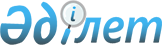 Айыртау аудандық мәслихатының 2017 жылғы 26 желтоқсандағы № 6-15-11 "2018-2020 жылдарға арналған Айыртау ауданы Володар ауылдық округінің бюджеті туралы" шешіміне өзгерістер енгізу туралыСолтүстік Қазақстан облысы Айыртау аудандық мәслихатының 2018 жылғы 6 желтоқсандағы № 6-25-6 шешімі. Солтүстік Қазақстан облысының Әділет департаментінде 2018 жылғы 7 желтоқсанда № 5047 болып тіркелді
      Қазақстан Республикасының 2008 жылғы 4 желтоқсандағы Бюджет кодексінің 109-1 бабына, Қазақстан Республикасының 2001 жылғы 23 қаңтардағы "Қазақстан Республикасындағы жергілікті мемлекеттік басқару және өзін-өзі басқару туралы" Заңының 6-бабына сәйкес Айыртау аудандық мәслихаты ШЕШІМ ҚАБЫЛДАДЫ:
      1. Айыртау аудандық мәслихатының 2017 жылғы 26 желтоқсандағы № 6-15-11 "2018-2020 жылдарға арналған Айыртау ауданы Володар ауылдық округінің бюджеті туралы" (Нормативтік құқықтық актілерінің мемлекеттік тіркеу тізілімінде № 4535 болып тіркелді, 2018 жылғы 30 қаңтарда Қазақстан Республикасы нормативтік құқықтық актілерінің электрондық түрдегі эталондық бақылау банкінде жарияланған) шешіміне келесі өзгерістер енгізілсін:
      1- тармақ келесі редакцияда баяндалсын:
       "1. 2018-2020 жылдарға арналған Айыртау ауданы Володар ауылдық округінің бюджеті осы шешімге тиісінше 1, 2 және 3 қосымшаларға сәйкес, оның ішінде 2018 жылға келесі көлемдерде бекітілсін:
      1) кірістер – 92 016,5 мың теңге:
      салықтық түсімдер – 67 400,0 мың теңге;
      салықтық емес түсімдер – 0 мың теңге;
      негізгі капиталды сатудан түсетін түсімдер – 0 мың теңге;
      трансферттер түсімі – 24 616,5 мың теңге;
      2) шығындар – 92 016,5 мың теңге;
      3) таза бюджеттік кредиттеу – 0 мың теңге: 
      бюджеттік кредиттер – 0 мың теңге;
      бюджеттік кредиттерді өтеу – 0 мың теңге;
      4) қаржы активтерімен операциялар бойынша сальдо – 0 мың теңге:
      қаржы активтерін сатып алу – 0 мың теңге;
      мемлекеттің қаржы активтерін сатудан түсетін түсімдер – 0 мың теңге:
      5) бюджет тапшылығы (профициті) – 0 мың теңге;
      6) бюджет тапшылығын қаржыландыру (профицитін пайдалану) – 0 мың теңге:
      қарыздар түсімі – 0 мың теңге;
      қарыздарды өтеу – 0 мың теңге;
      бюджет қаражатының пайдаланылатын қалдықтары - 0 мың теңге.";
      көрсетілген шешімнің 1- қосымшасы осы шешімнің қосымшасына сәйкес жаңа редакцияда баяндалсын.
      2. Осы шешім 2018 жылғы 1 қаңтардан бастап қолданысқа енгізіледі. 2018 жылға арналған Айыртау ауданы Володар ауылдық округінің бюджеті
      Кестенің жалғасы
					© 2012. Қазақстан Республикасы Әділет министрлігінің «Қазақстан Республикасының Заңнама және құқықтық ақпарат институты» ШЖҚ РМК
				
      Солтүстік Қазақстан облысы 
Айыртау аудандық 
мәслихатының 
ХХV сессиясының төрағасы 

 Л.Ларионов

      Солтүстік Қазақстан облысы 
Айыртау аудандық 
мәслихатының хатшысы 

Б.Жанахметов
Айыртау аудандық мәслихатының 2018 жылғы 6 желтоқсандағы № 6-25-6 шешіміне қосымшаАйыртау аудандық мәслихатының 2017 жылғы 26 желтоқсандағы № 6-15-11 шешіміне 1-қосымша
Санаты
Санаты
Санаты
Атауы
Сома, мың теңге
Сыныбы
Сыныбы
Атауы
Сома, мың теңге
Кіші сыныбы
Атауы
Сома, мың теңге
1) Кірістер
92 016,5
1
Салықтық түсімдер
67 400,0
01
Табыс салығы
33 000,0
2
Жеке табыс салығы
33 000,0
04
Меншiкке салынатын салықтар
34 400,0
1
Мүлiкке салынатын салықтар
320,0
3
Жер салығы
2 040,0
4
Көлiк құралдарына салынатын салық
32 040,0
2
Салықтық емес түсiмдер
0
3
Негізгі капиталды сатудан түсетін түсімдер
0
4
Трансферттер түсімі
24 616,5
02
Мемлекеттiк басқарудың жоғары тұрған органдарынан түсетiн трансферттер
24616,5
3
Аудандардың (облыстық маңызы бар қаланың) бюджетінен трансферттер
24616,5
Функционалдық топ
Функционалдық топ
Функционалдық топ
Атауы
Сома, мың теңге
 Бюджеттік бағдарламалардың әкімшісі
 Бюджеттік бағдарламалардың әкімшісі
Атауы
Сома, мың теңге
Бағдарлама
Атауы
Сома, мың теңге
2) Шығындар
92 016,5
01
Жалпы сипаттағы мемлекеттiк қызметтер
24 335,5
124
Аудандық маңызы бар қала, ауыл, кент, ауылдық округ әкімінің аппараты
24 335,5
001
Аудандық маңызы бар қала, ауыл, кент, ауылдық округ әкімінің қызметін қамтамасыз ету жөніндегі қызметтер
23 930,0
022
Мемлекеттік органның күрделі шығыстары
405,5
07
Тұрғын үй-коммуналдық шаруашылық
35 350,0
124
Аудандық маңызы бар қала, ауыл, кент, ауылдық округ әкімінің аппараты
35 350,0
008
Елді мекендердегі көшелерді жарықтандыру
13 500,0
009
Елді мекендердің санитариясын қамтамасыз ету
500,0
010
Жерлеу орындарын ұстау және туыстары жоқ адамдарды жерлеу
144,0
011
Елді мекендерді абаттандыру мен көгалдандыру
21 206,0
13
Басқалар
32 331,0
124
Аудандық маңызы бар қала, ауыл, кент, ауылдық округ әкімінің аппараты
32 331,0
040
Өңірлерді дамытудың 2020 жылға дейінгі бағдарламасы шеңберінде өңірлерді экономикалық дамытуға жәрдемдесу бойынша шараларды іске асыруға ауылдық елді мекендерді жайластыруды шешуге арналған іс-шараларды іске асыру
32 331,0
3) Таза бюджеттік кредиттеу
0
Бюджеттік кредиттер
0
Бюджеттік кредиттерді өтеу
0
4) Қаржы активтерімен операциялар бойынша сальдо
0
Қаржы активтерін сатып алу
0
Мемлекеттің қаржы активтерін сатудан түсетін түсімдер
0
5) Бюджет тапшылығы (профициті)
0
6) Бюджет тапшылығын қаржыландыру (профицитін пайдалану)
0
Қарыздар түсімі
0
Қарыздарды өтеу
0
Санаты
Санаты
Санаты
Атауы
Сома, мың теңге
Сыныбы
Сыныбы
Атауы
Сома, мың теңге
Кіші сыныбы
Атауы
Сома, мың теңге
8
Бюджет қаражатының пайдаланылатын қалдықтары
0
01
Бюджет қаражаты қалдықтары
0
1
Бюджет қаражатының бос қалдықтары
0